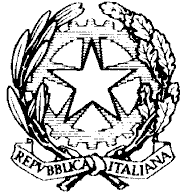 Ministero dell'Istruzione, dell'Università e della RicercaUFFICIO SCOLASTICO REGIONALE PER IL LAZIOLiceo Scientifico TALETEVia Gabriele Camozzi, 2 00195 ROMA (RM)Codice Fiscale: 97021010588 Codice Meccanografico: RMPS48000TEmail: rmps48000t@istruzione.it pec: rmps48000t@pec.istruzione.itwww.liceotalete.edu.it       CUU: UFD26URoma, 20 febbraio 2019CIRCOLARE n. 244									Genitori ed alunni Classe 2 C								    	Docenti del CdC 2CSi invitano genitori ed alunni della classe 2 C a partecipare il giorno 27 febbraio c.m., alle ore 15.30 aula 201, ad una riunione informativa finalizzata alla presentazione di un nuovo progetto di scambio culturale con una scuola Danese per il prossimo anno scolastico 2019 - 2020. 										Le referenti del progettoProf.ssa Antonella BracciottiProf.ssa Susanna Rita Petrillo                                                             Il Dirigente Scolastico								     Prof. Alberto Cataneo(Firma autografa sostituita a mezzo stampaai sensi dell’art. 3 comma 2 del d.lgs. n.39/1993)